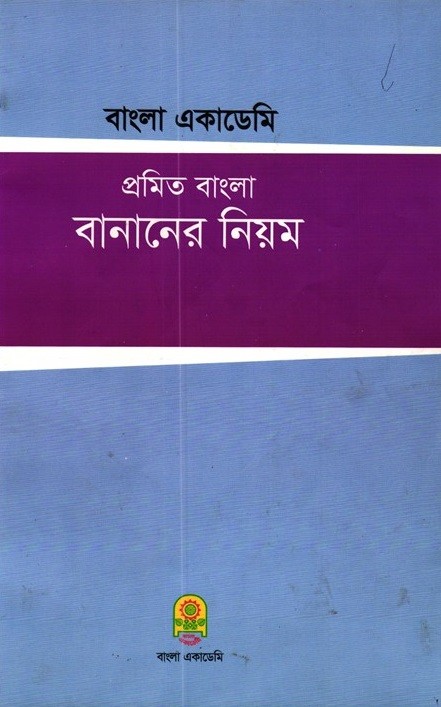 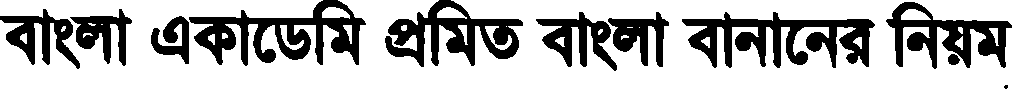 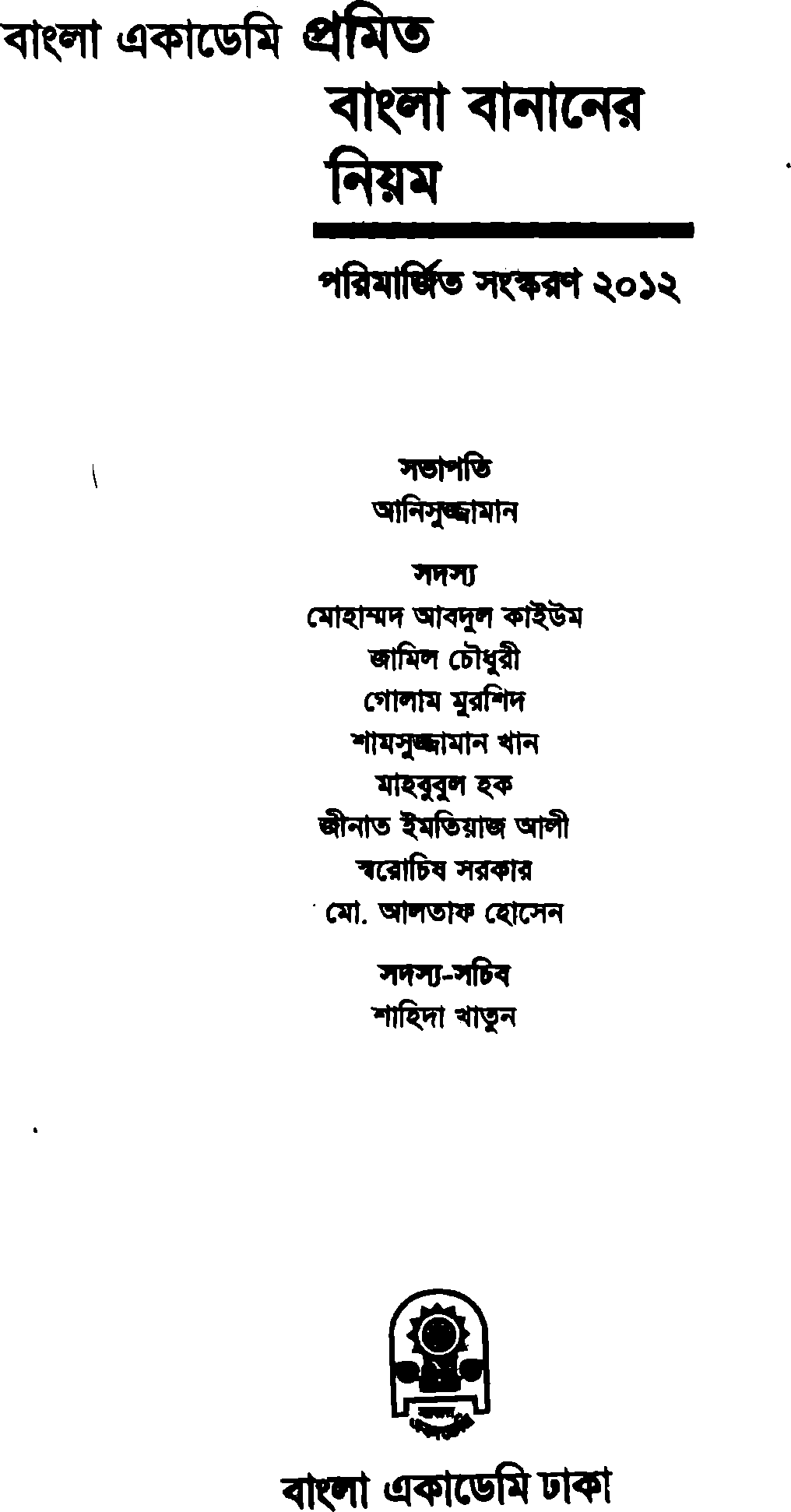 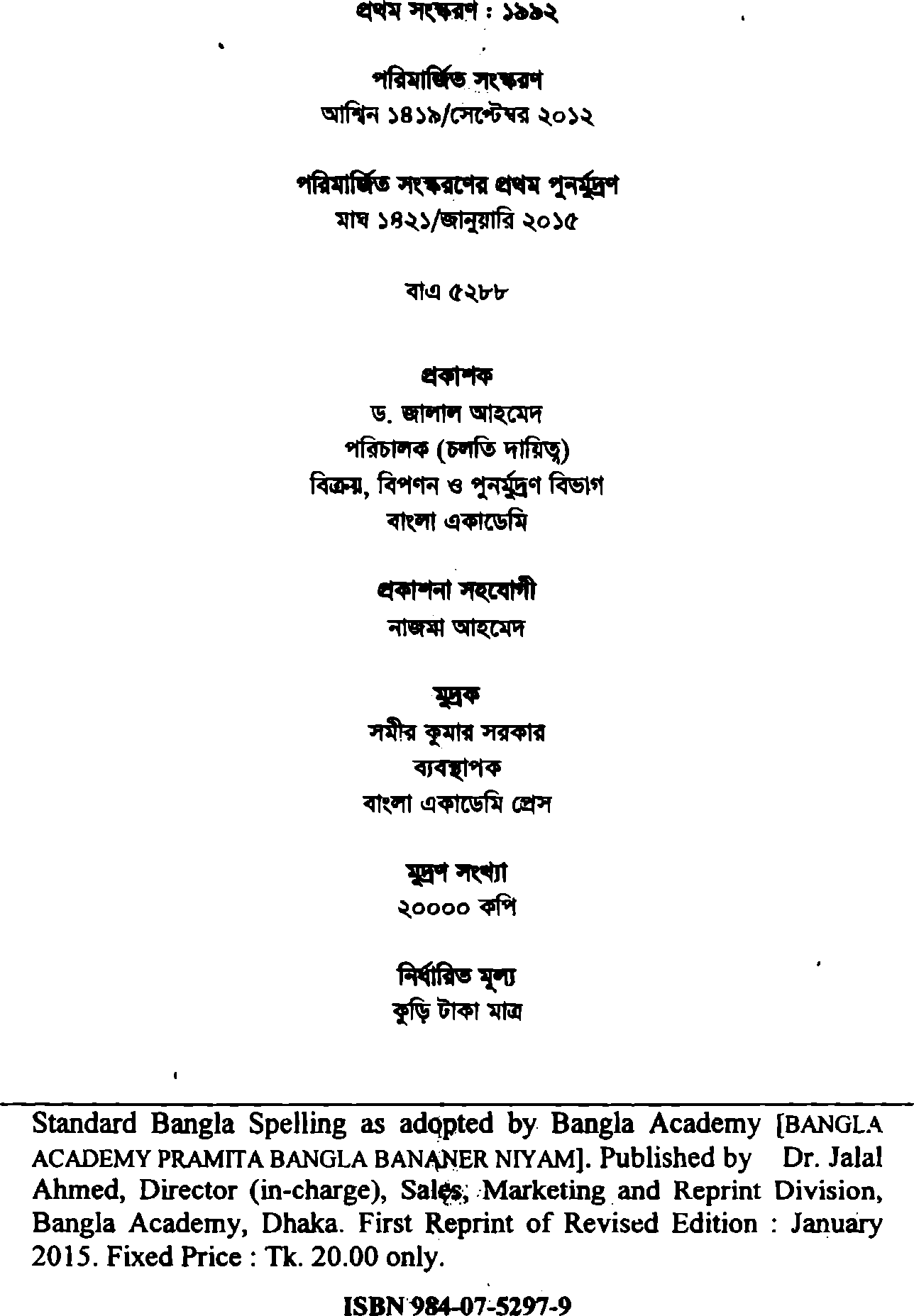 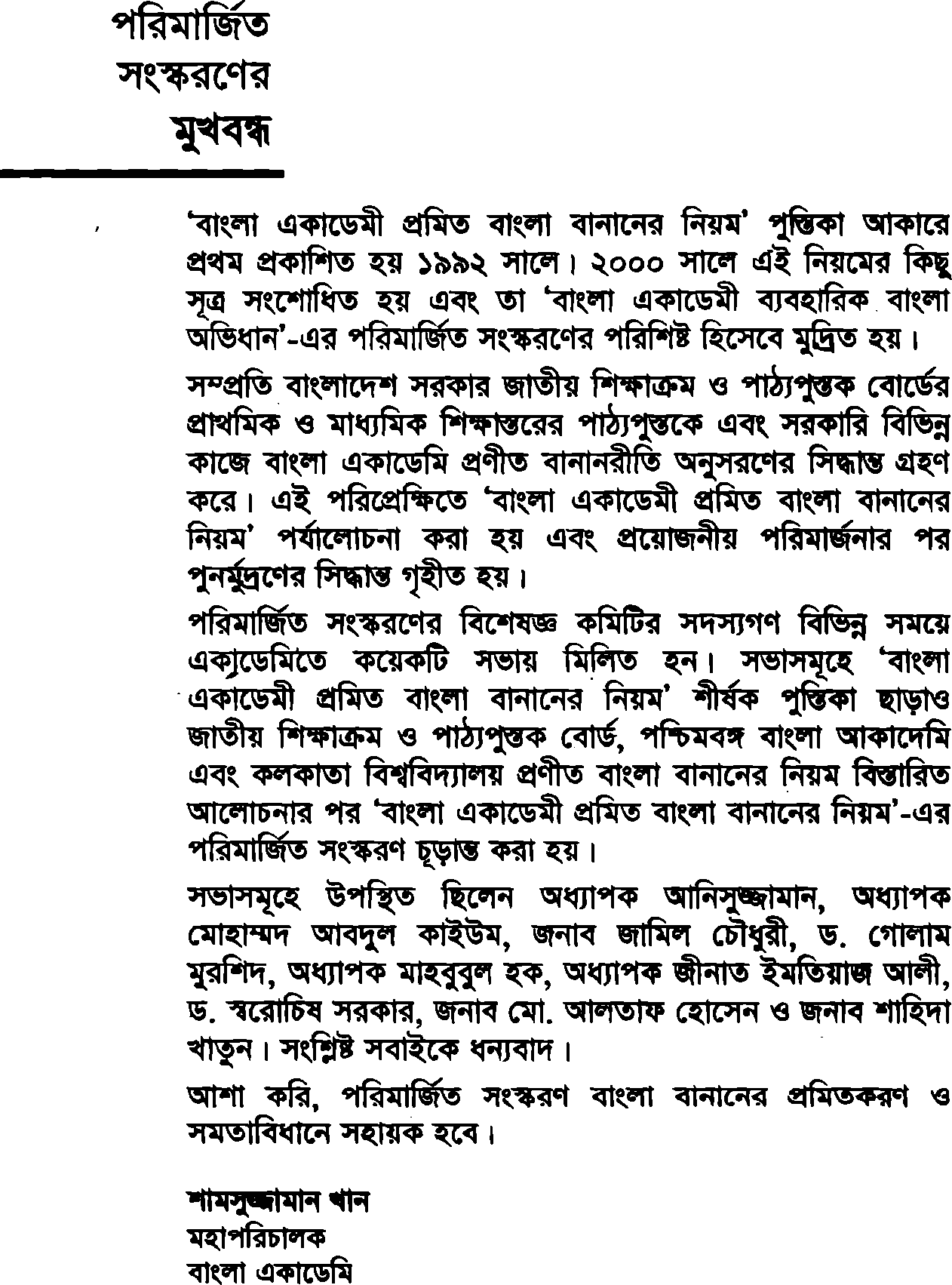 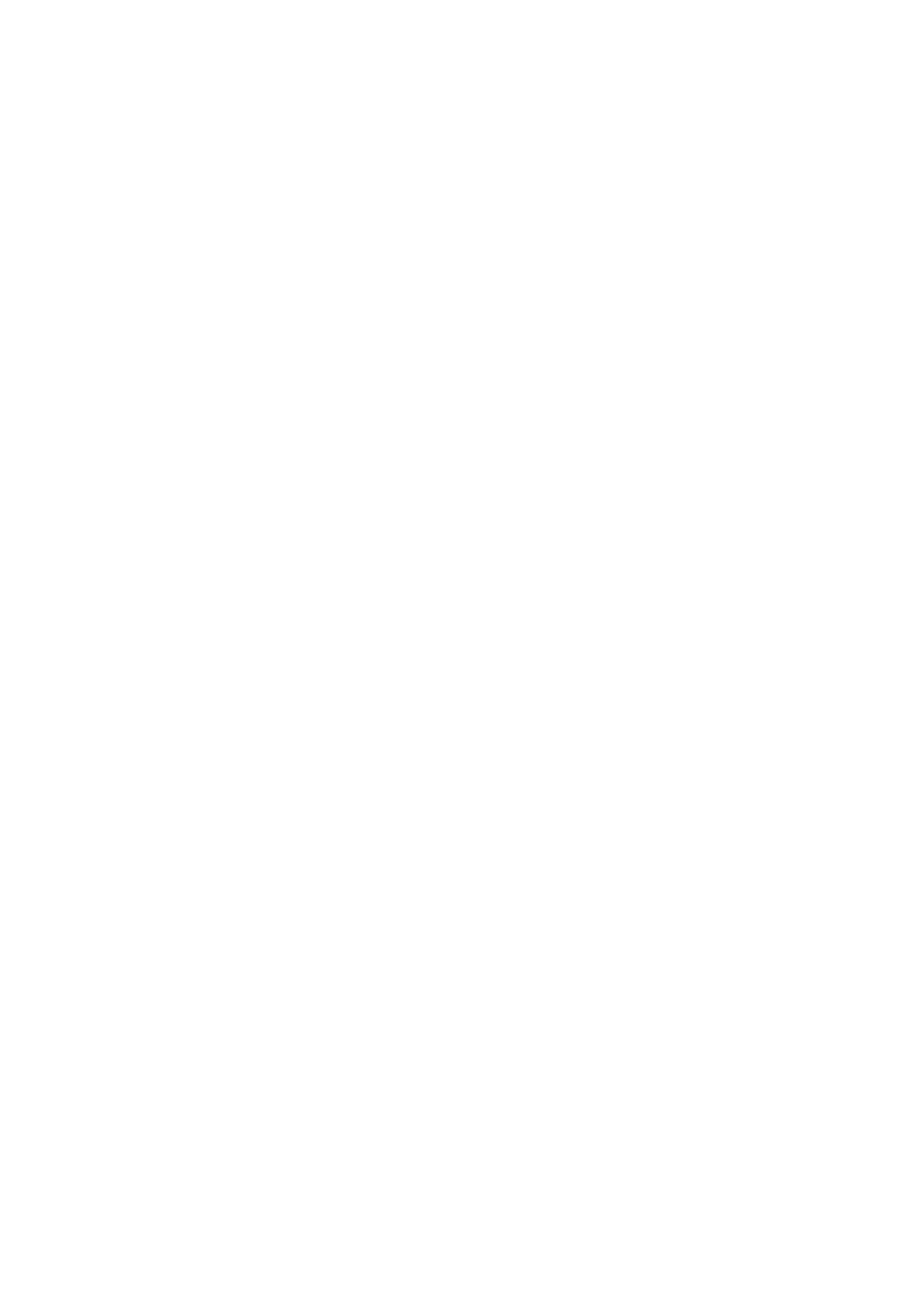 www.pathagar.com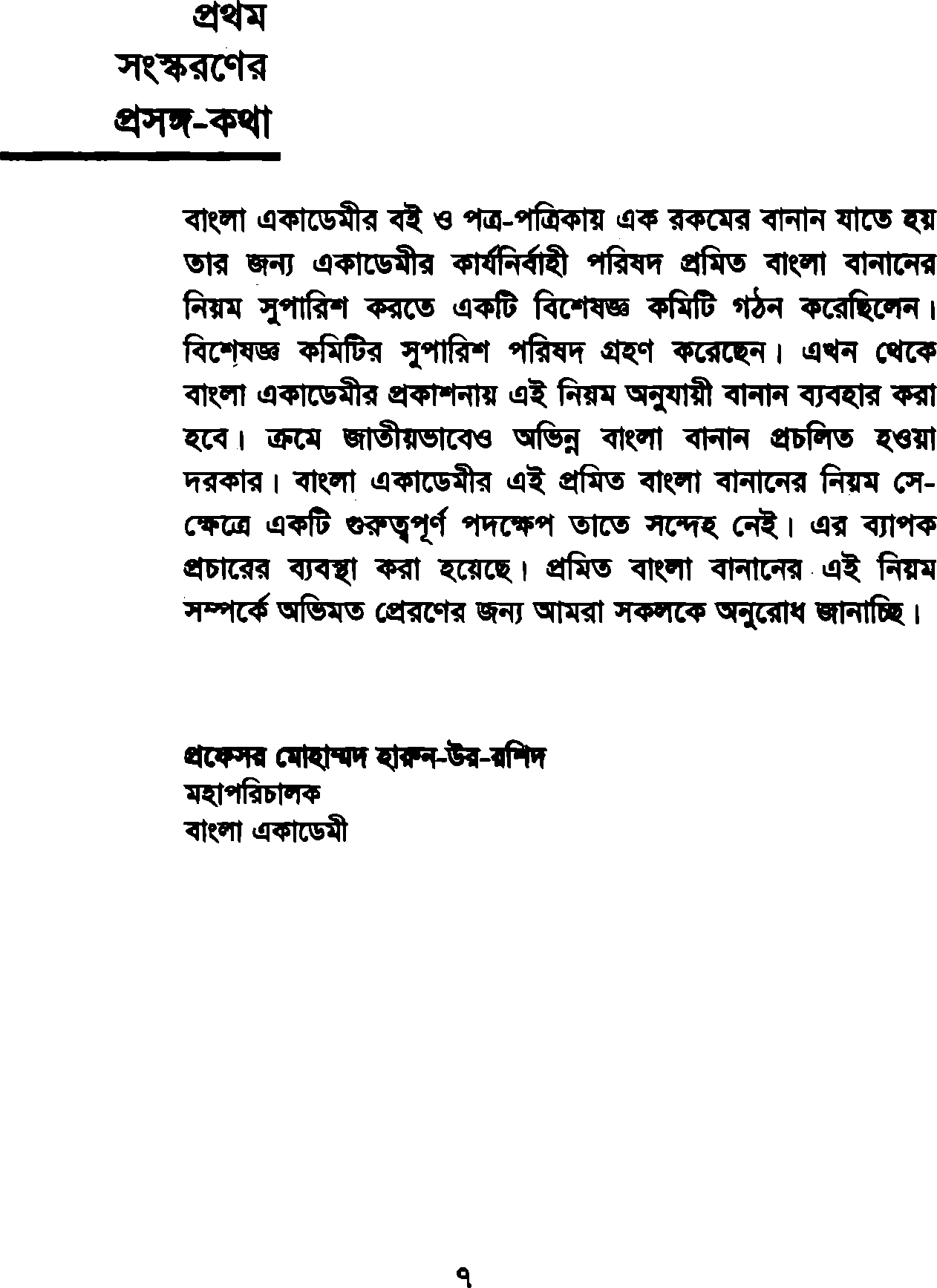 www.pathagar.comwww.pathagar.com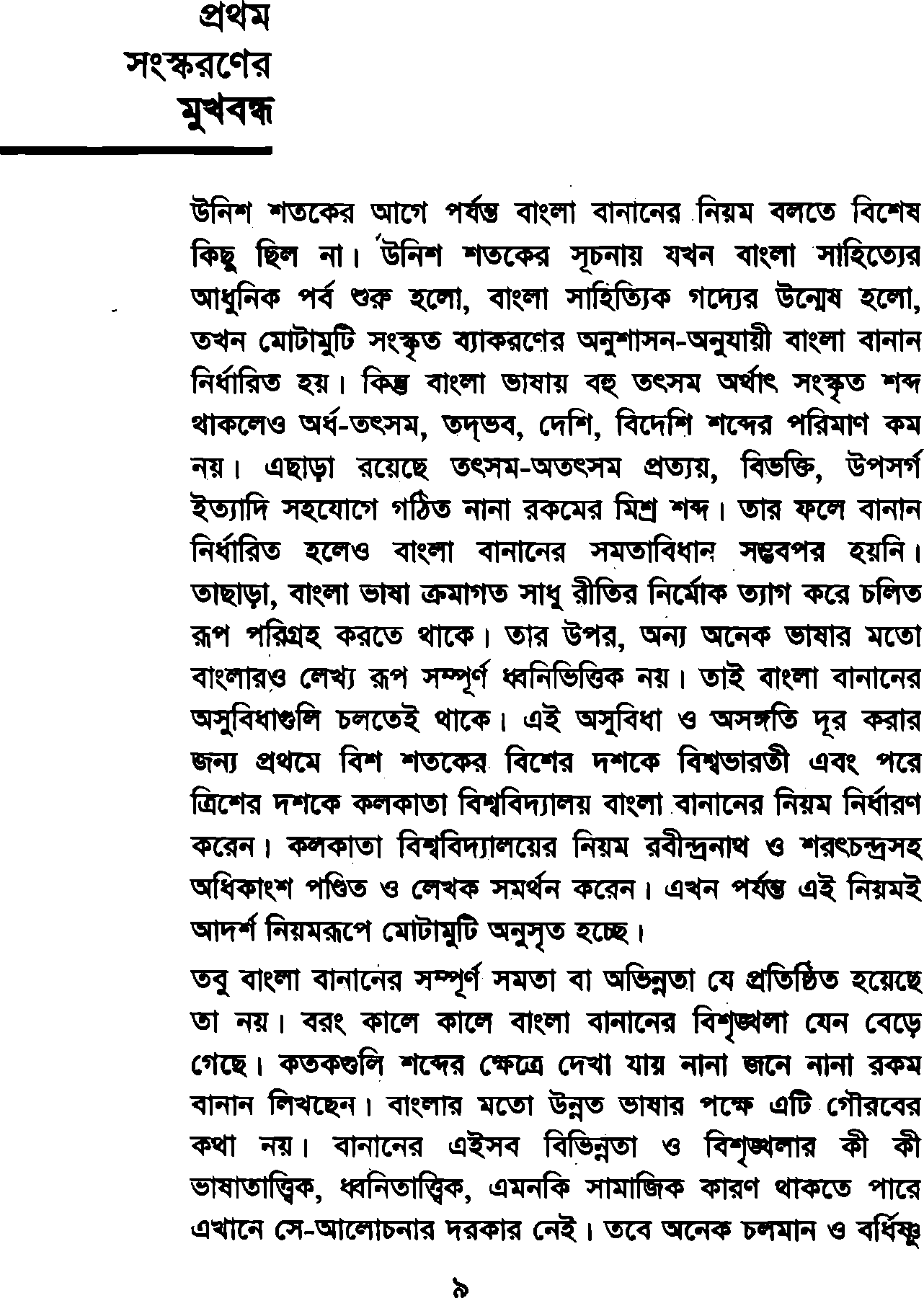 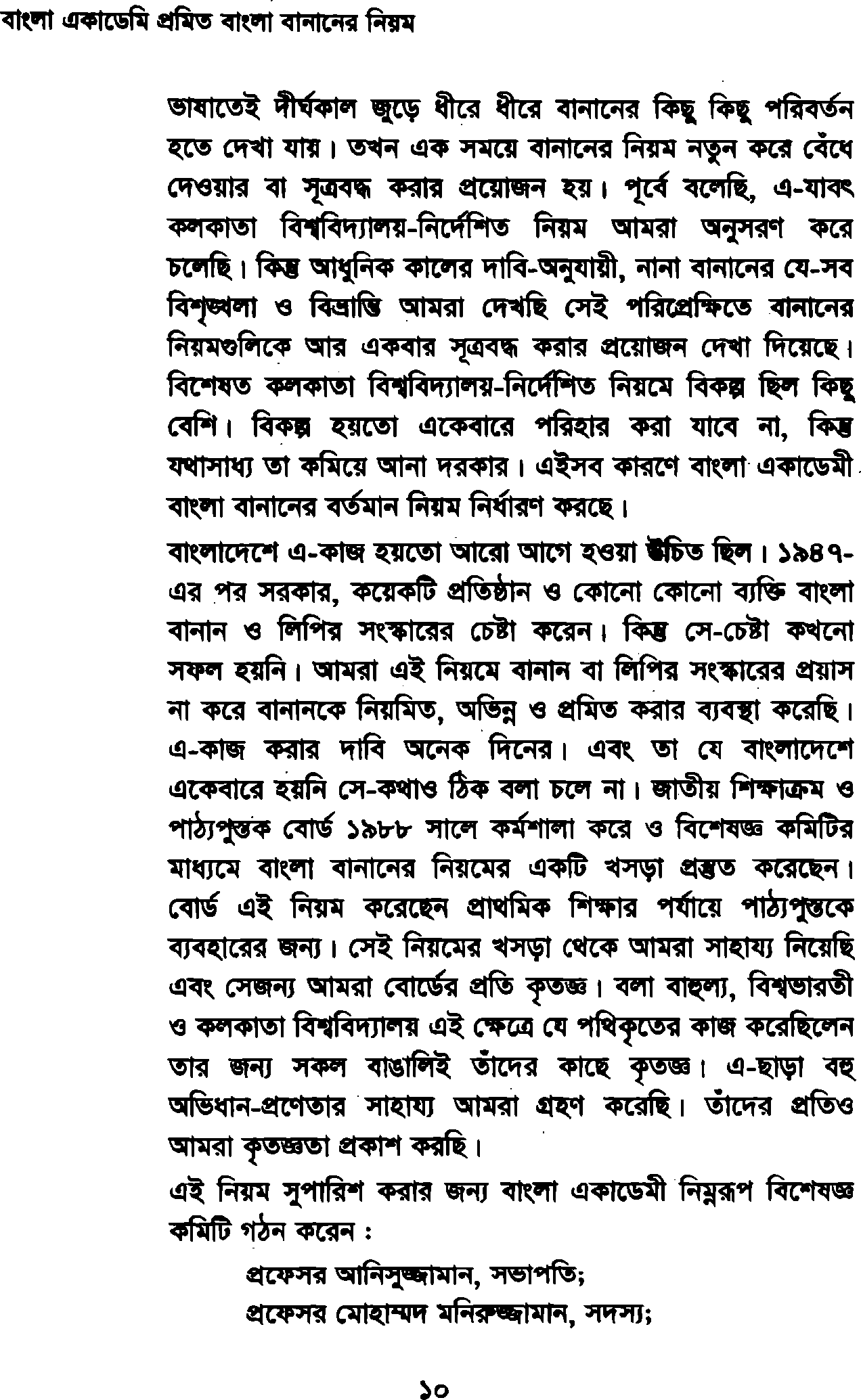 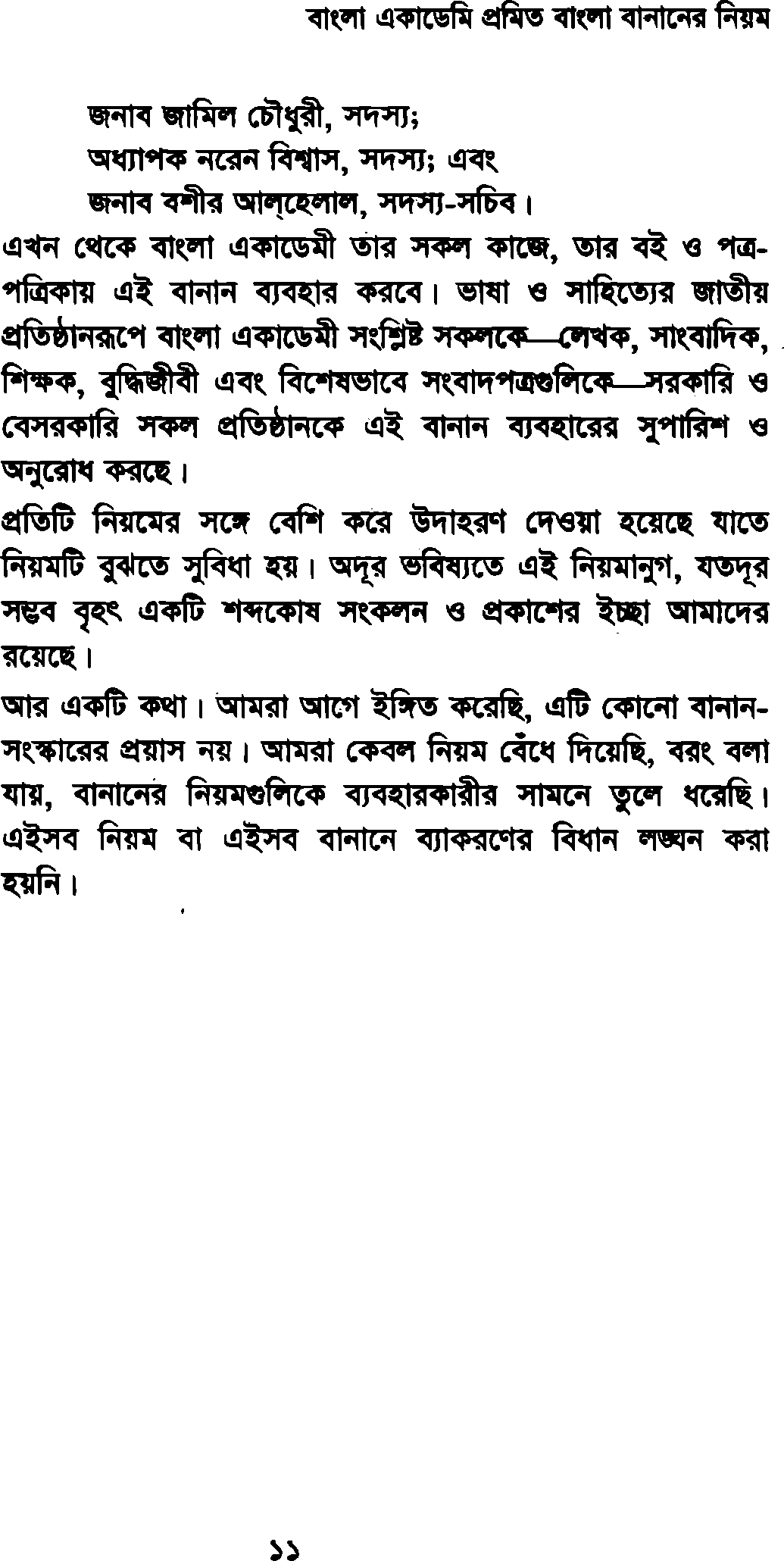 www.pathagar.com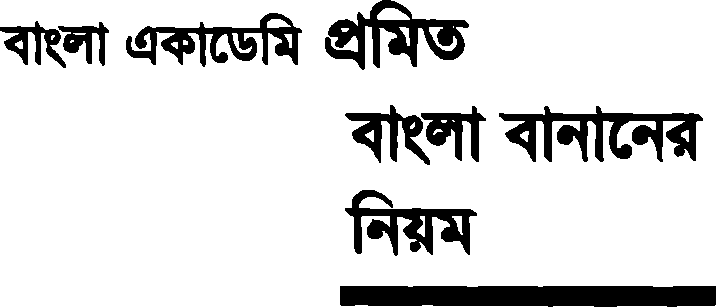 www.pathagar.comwww.pathagar.com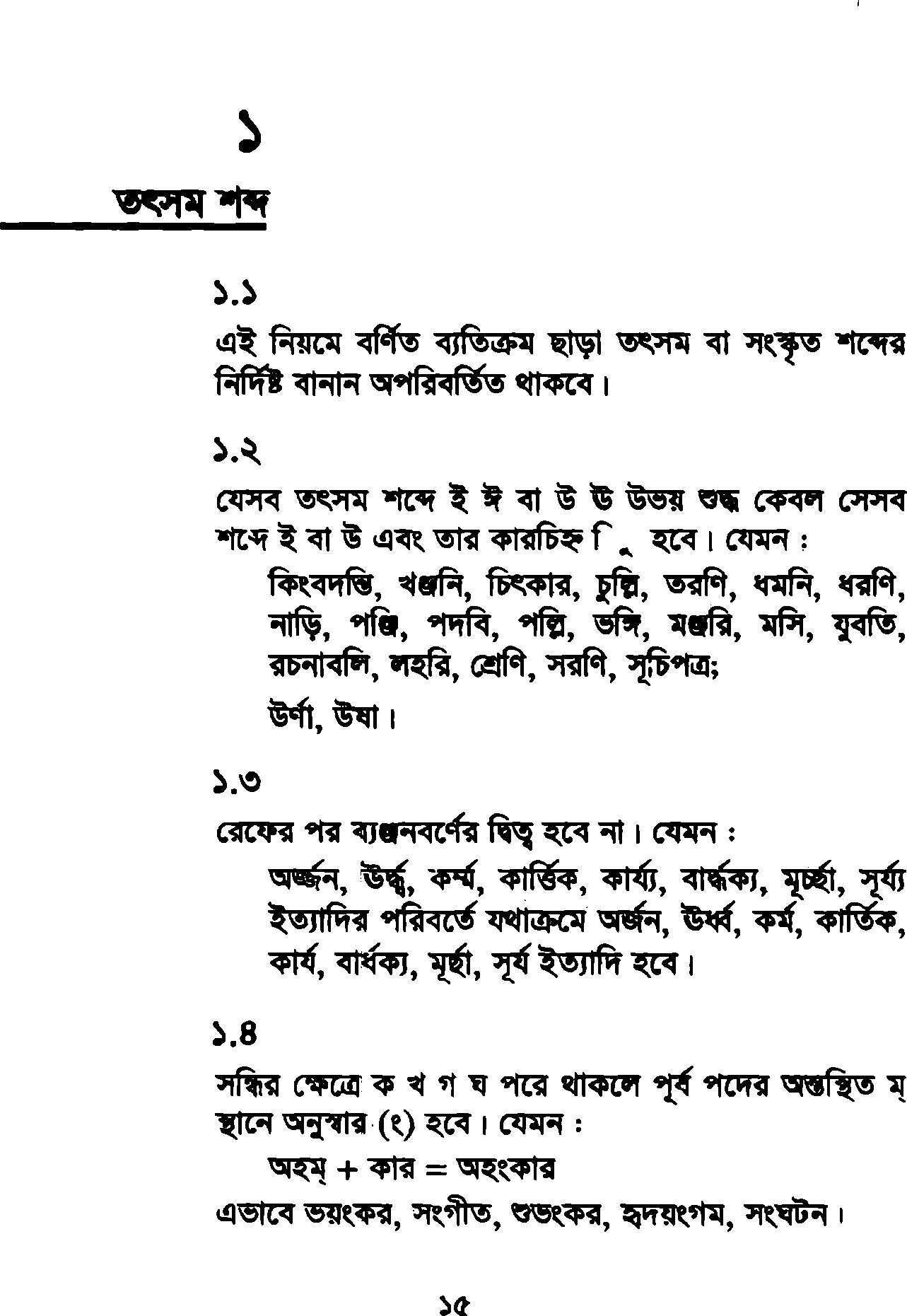 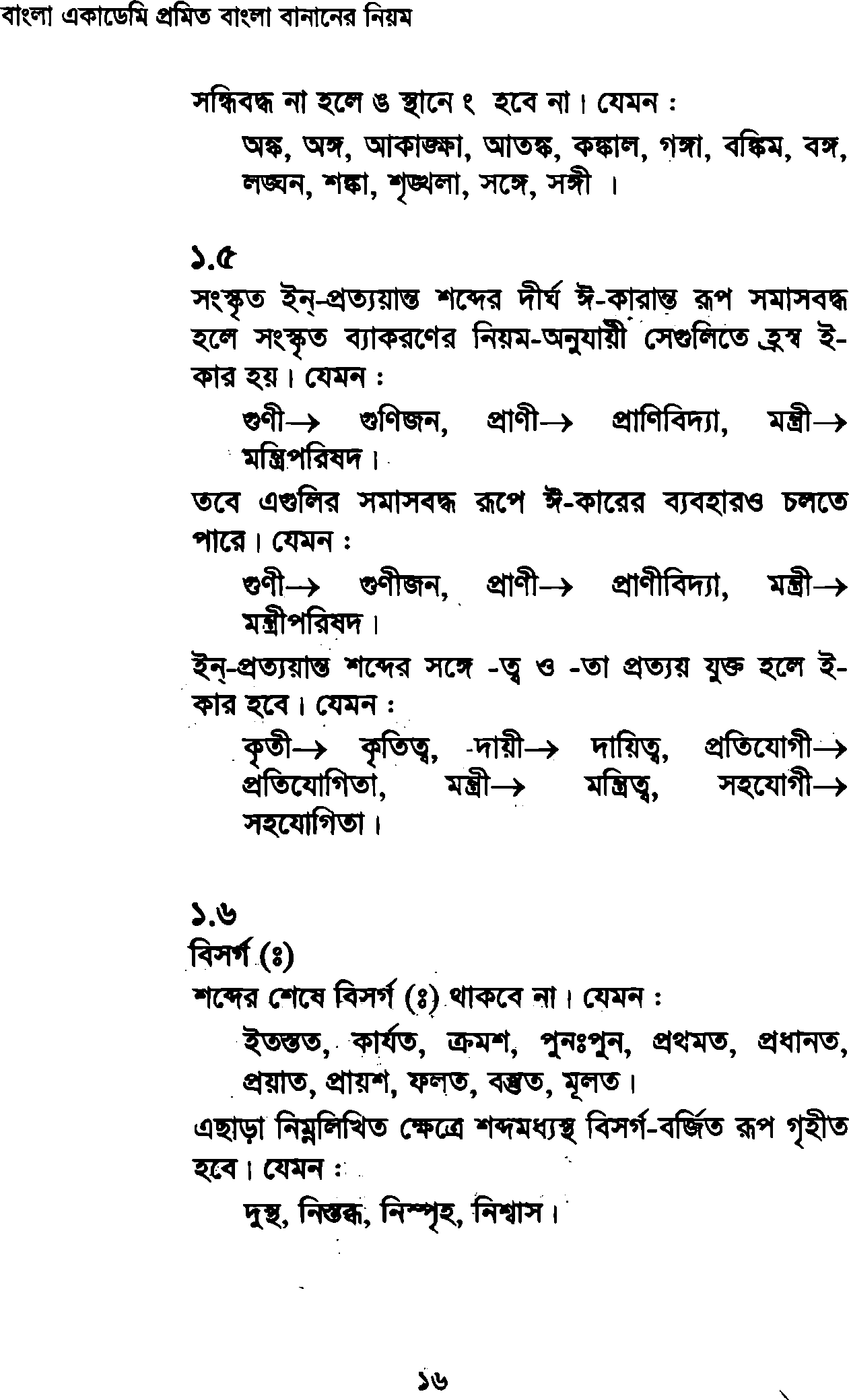 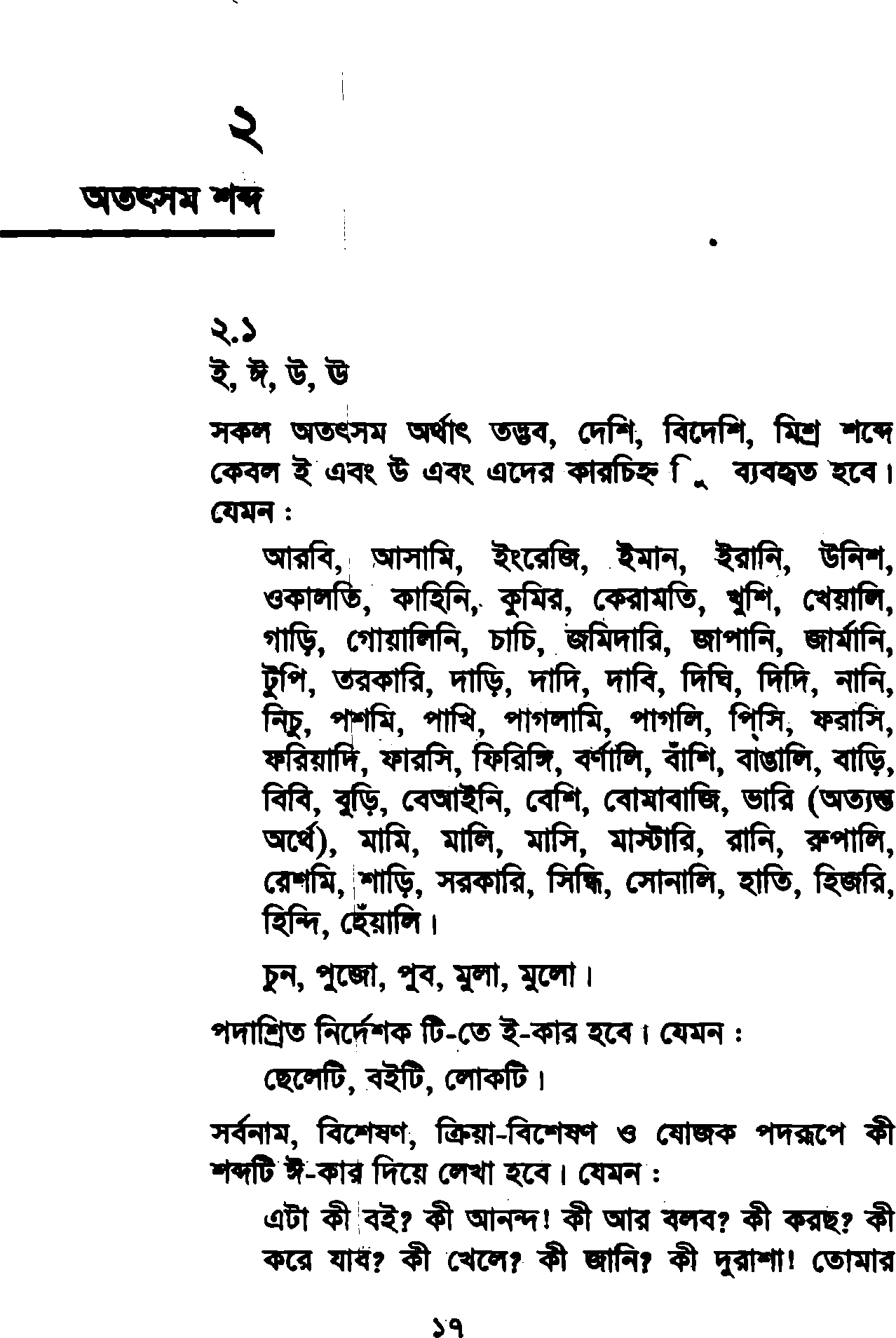 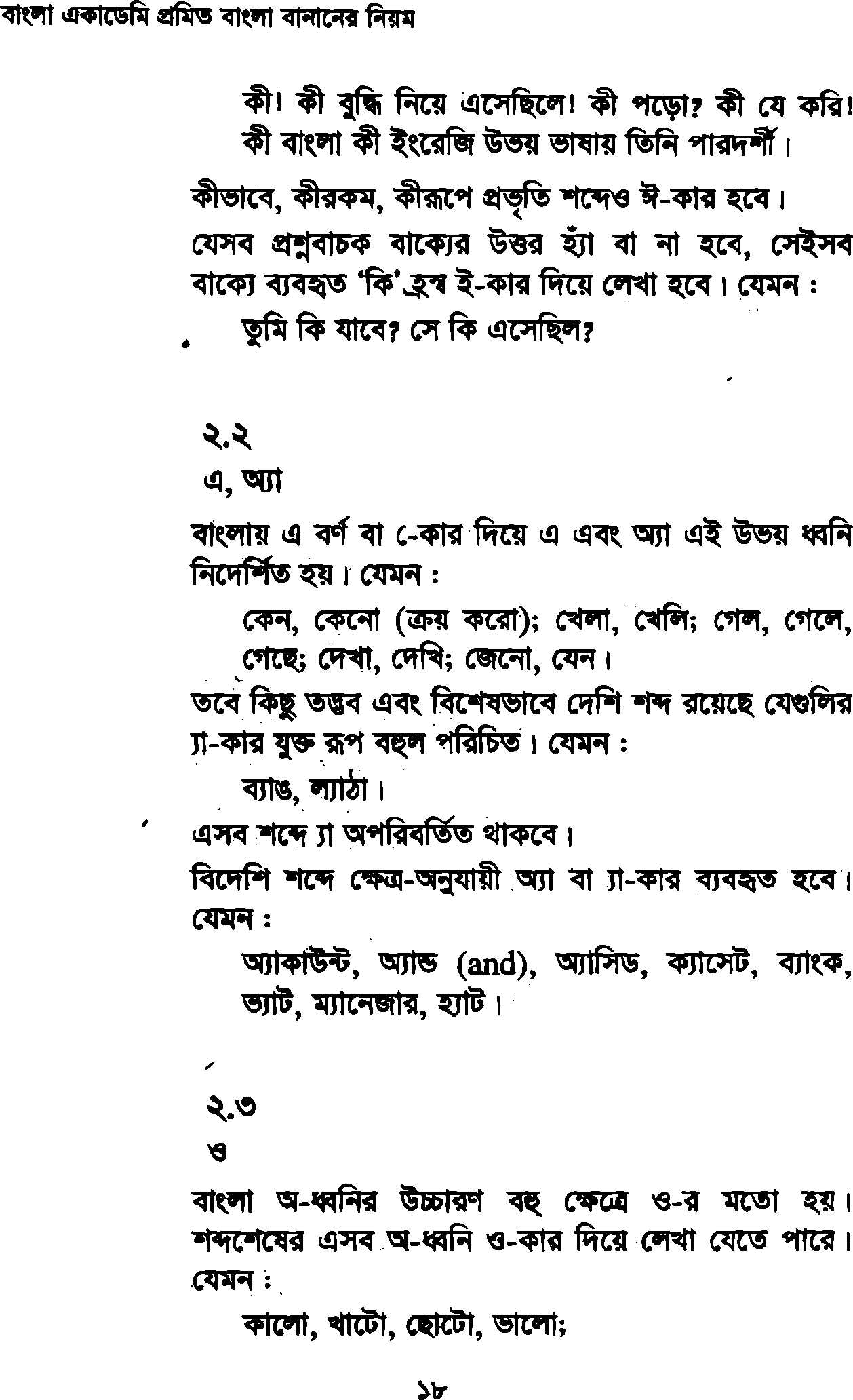 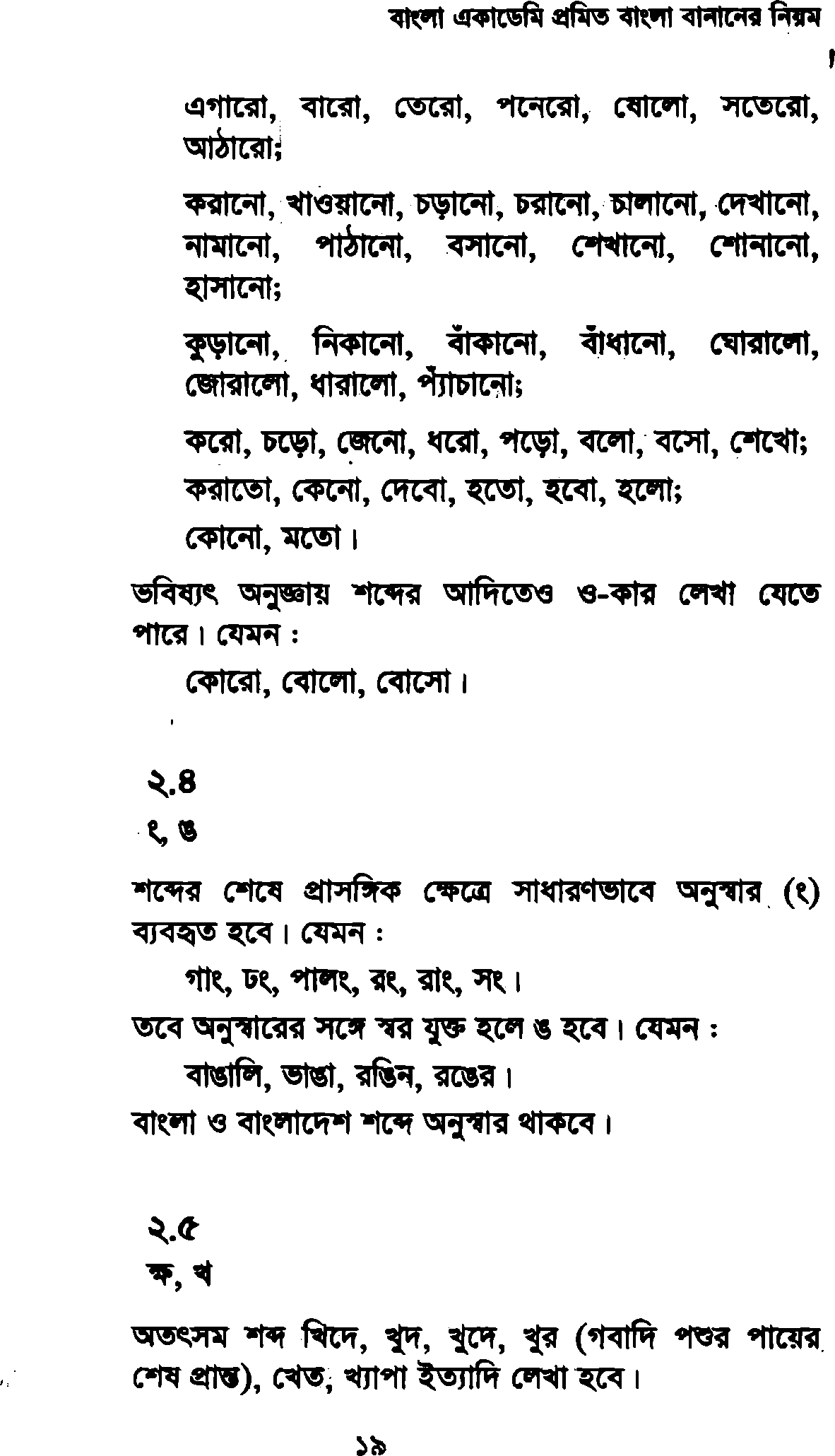 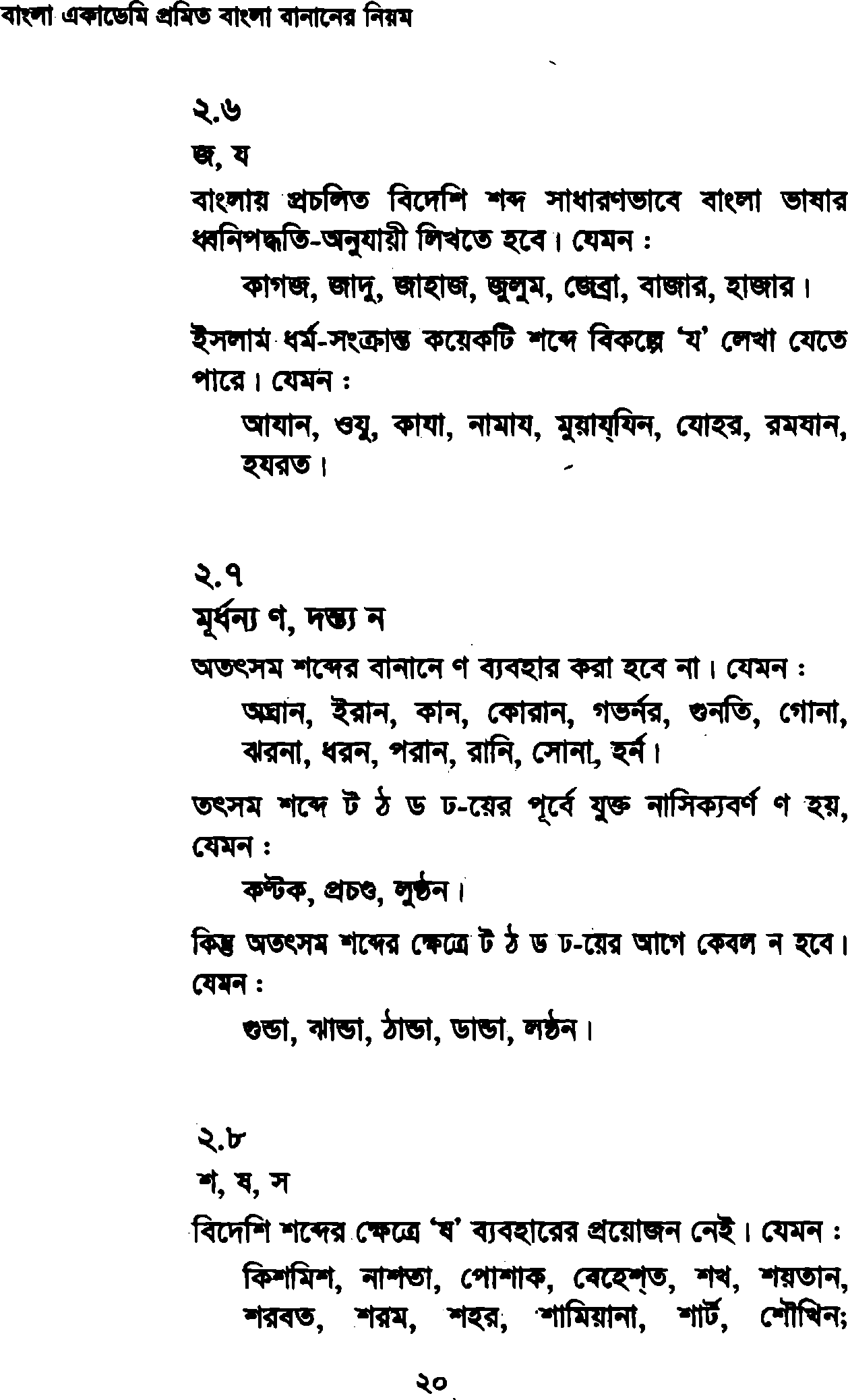 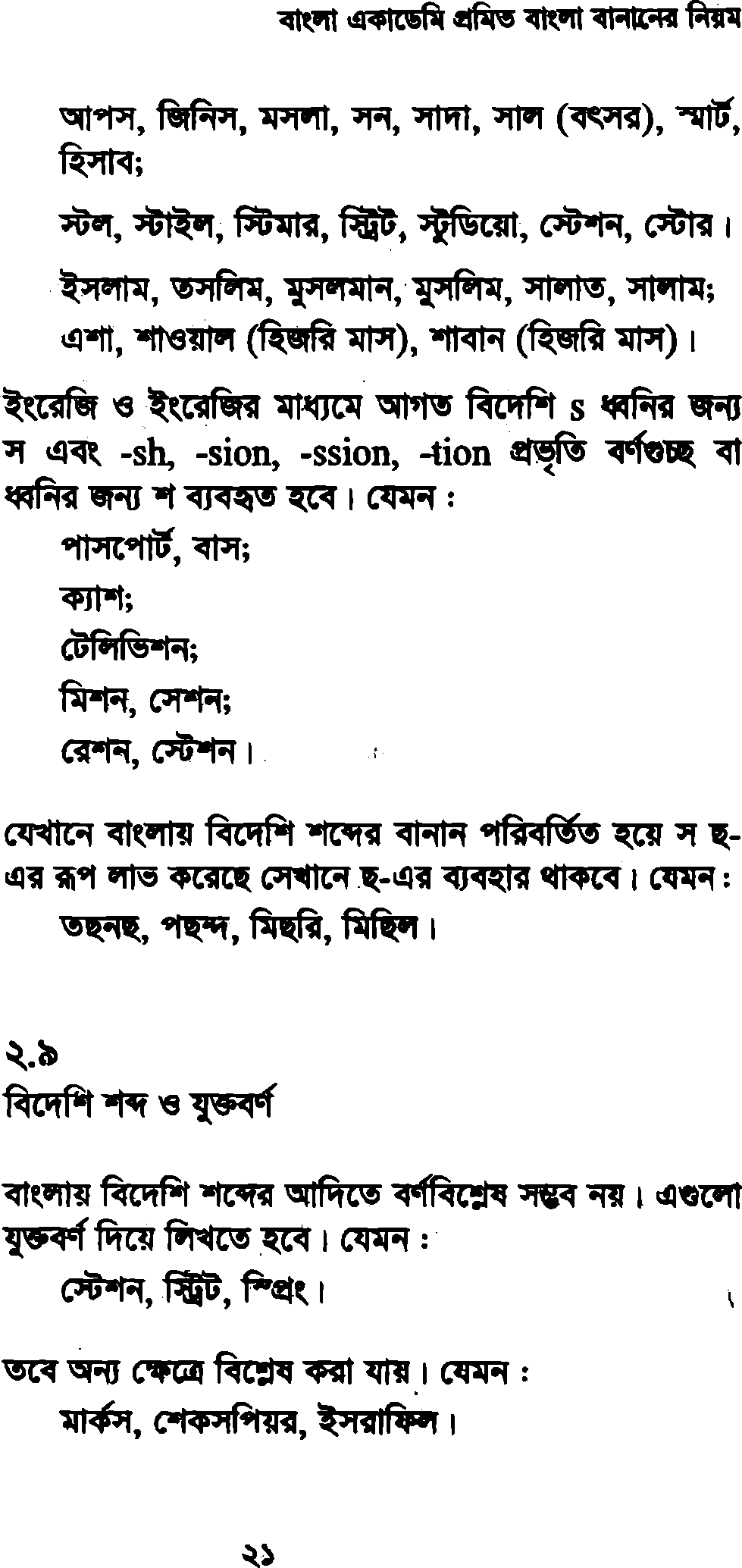 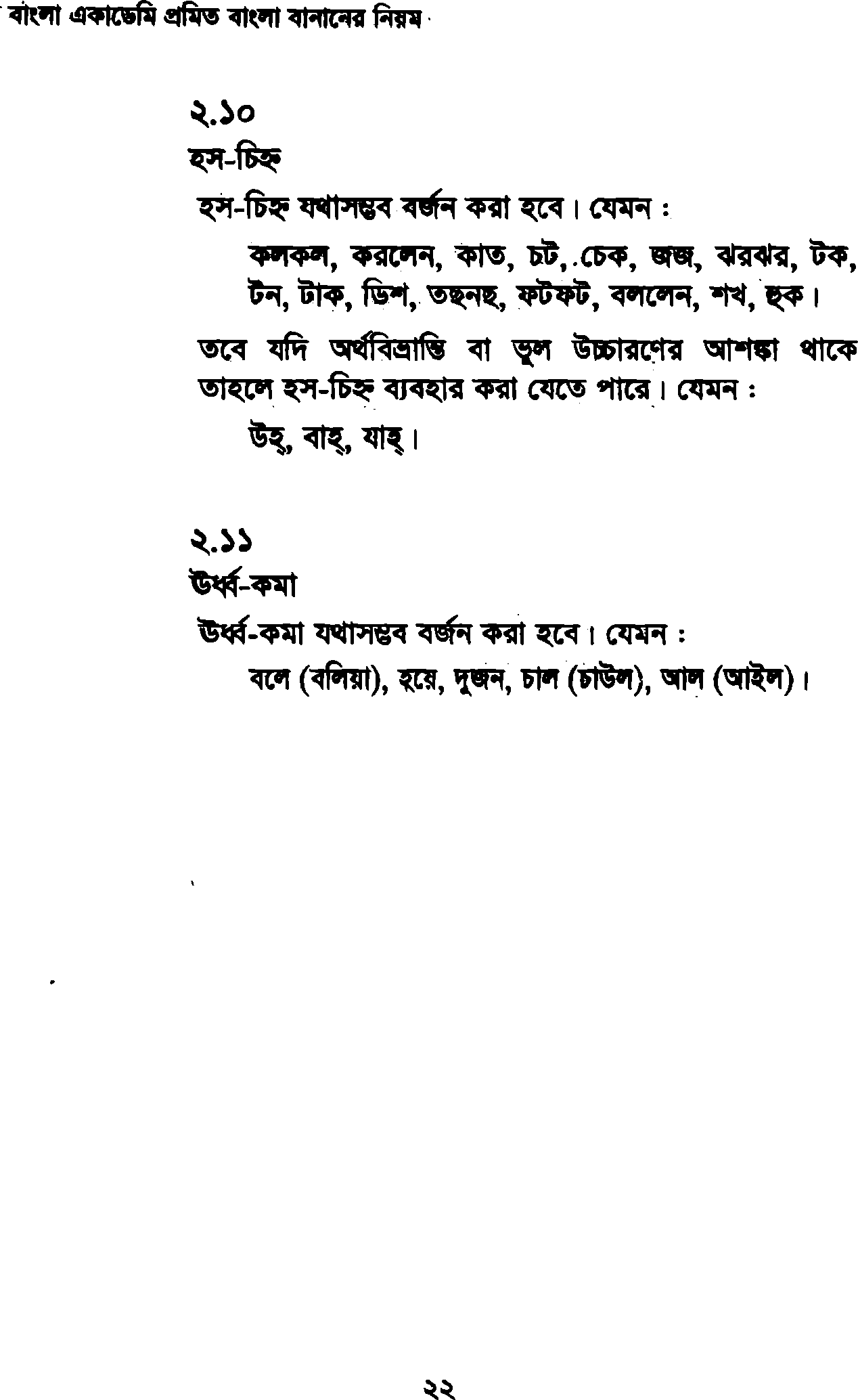 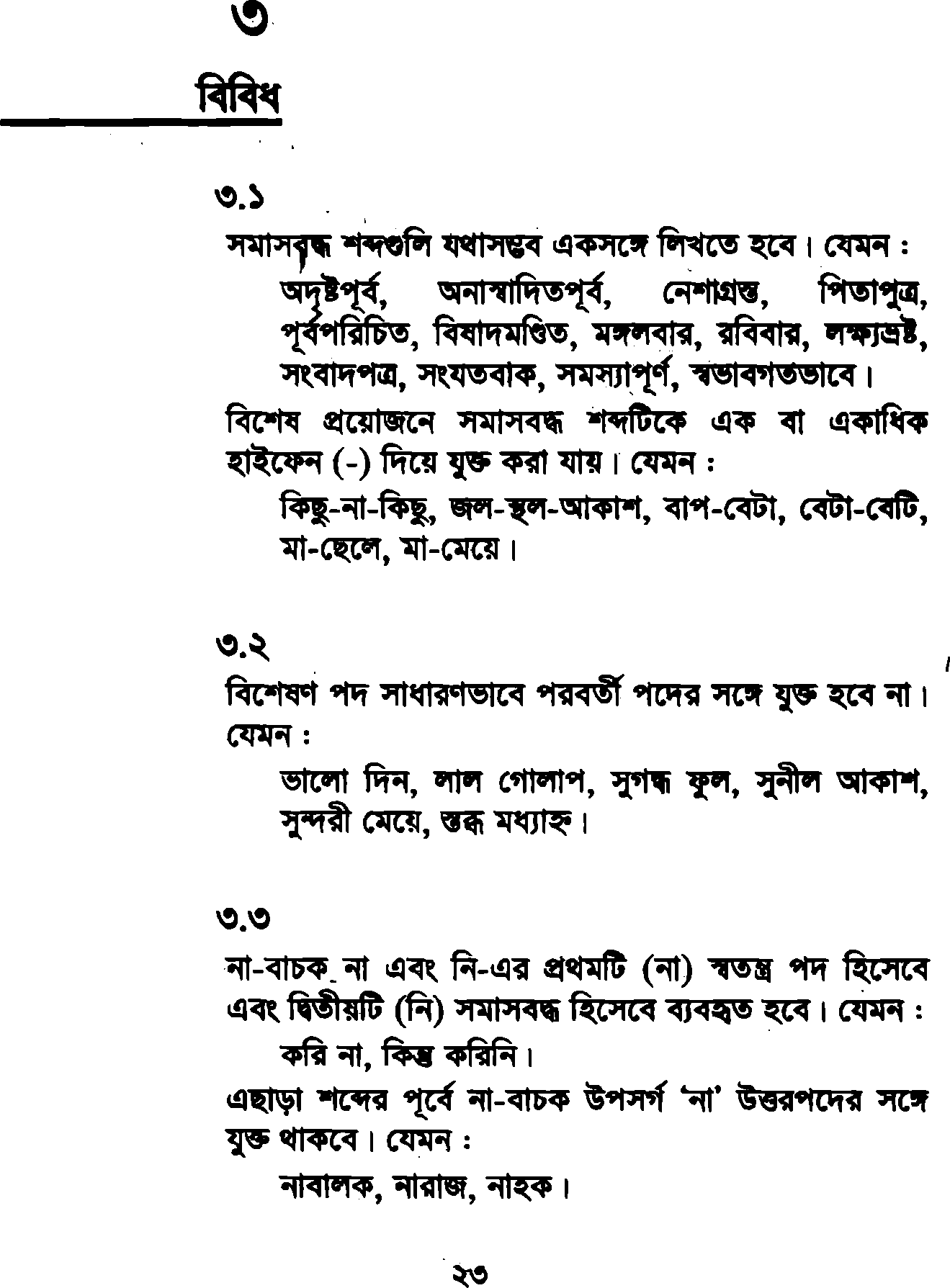 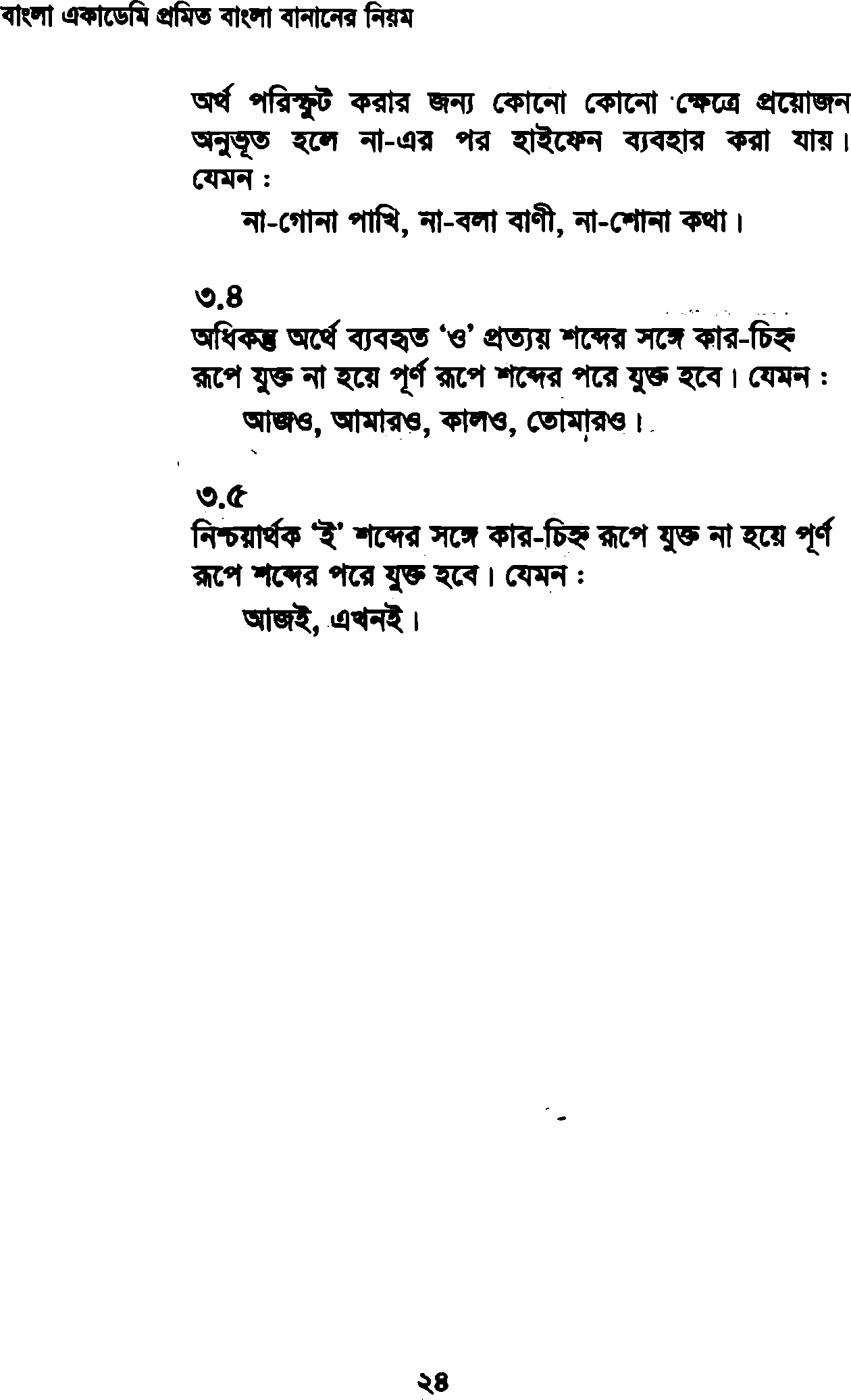 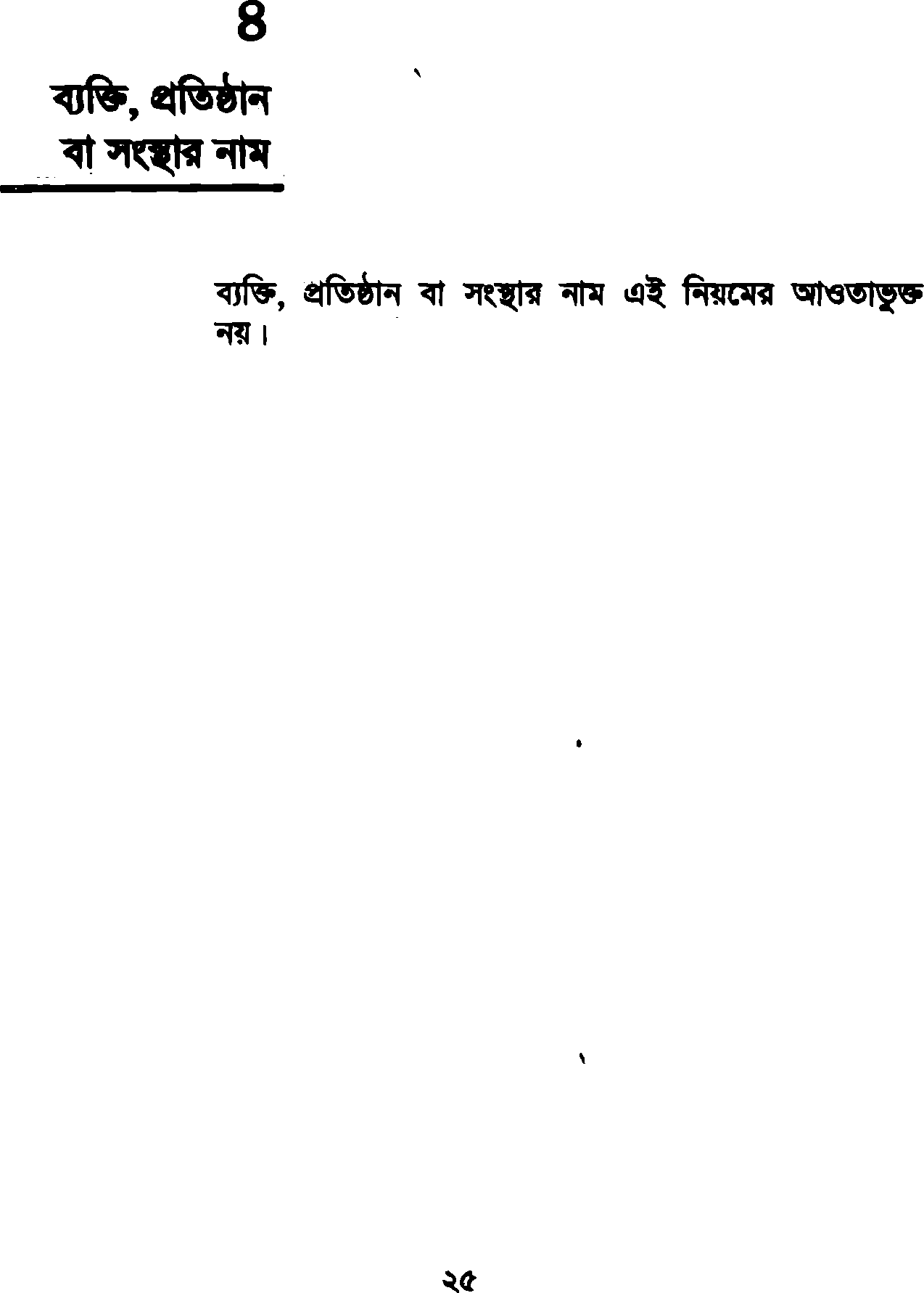 www.pathagar.com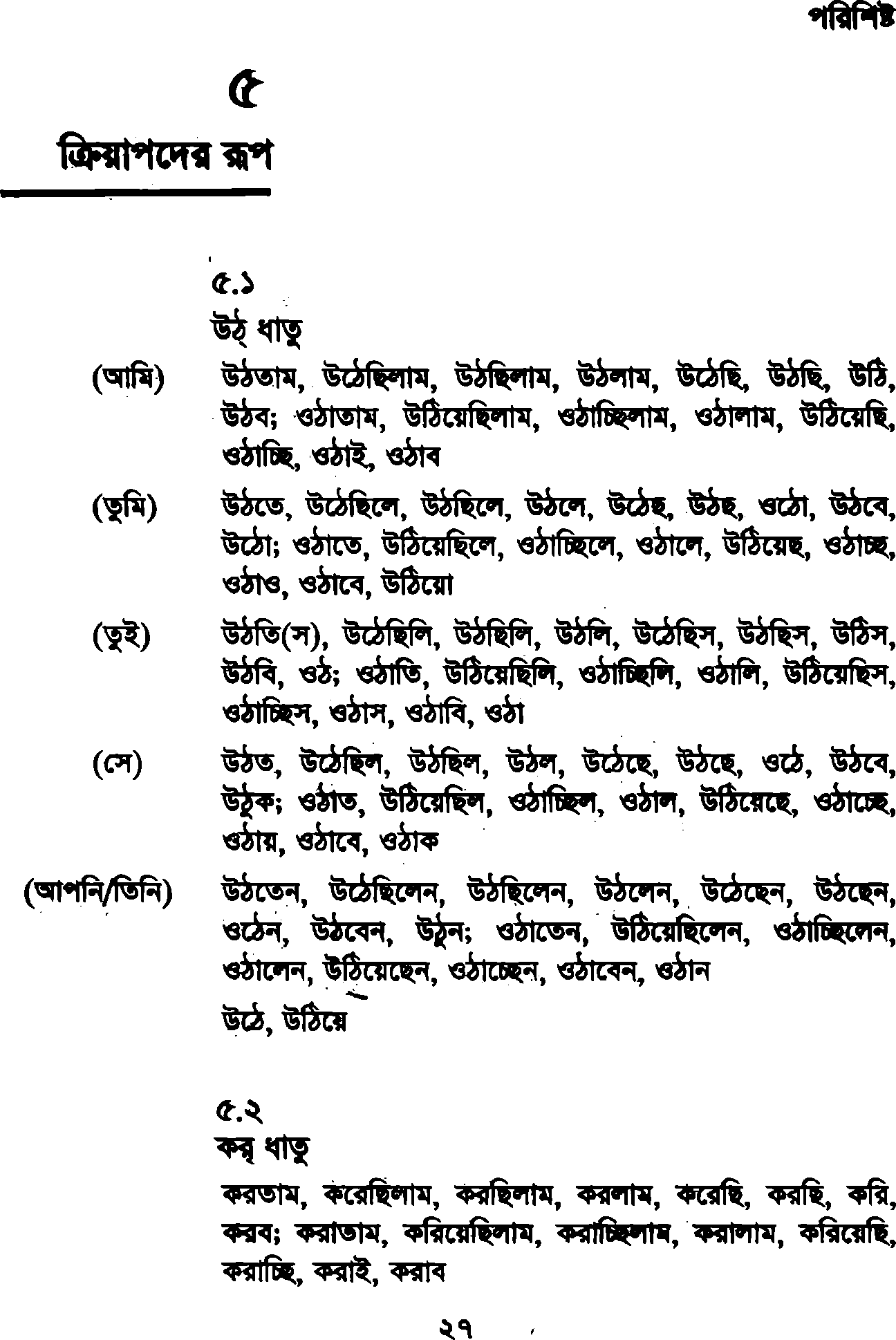 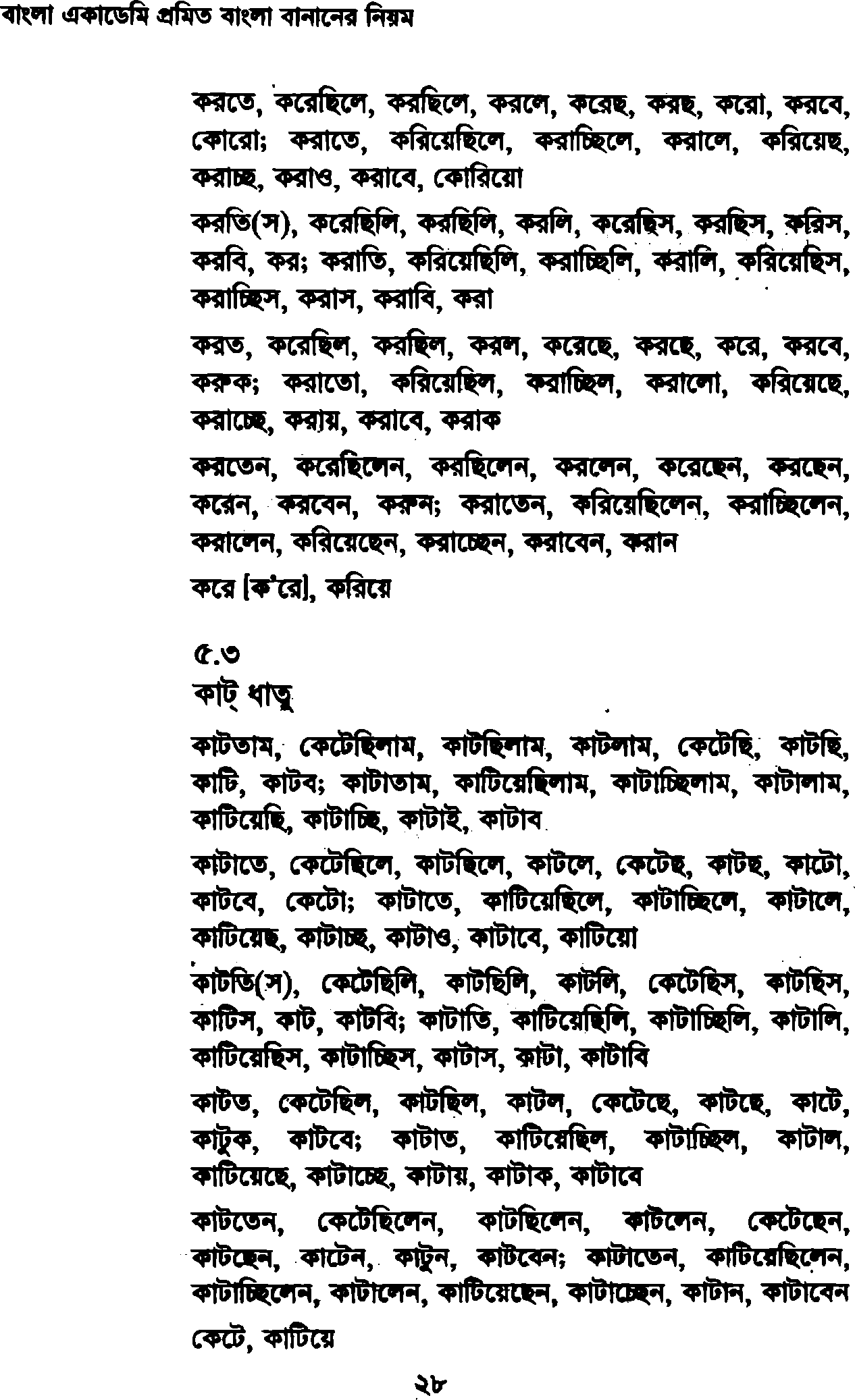 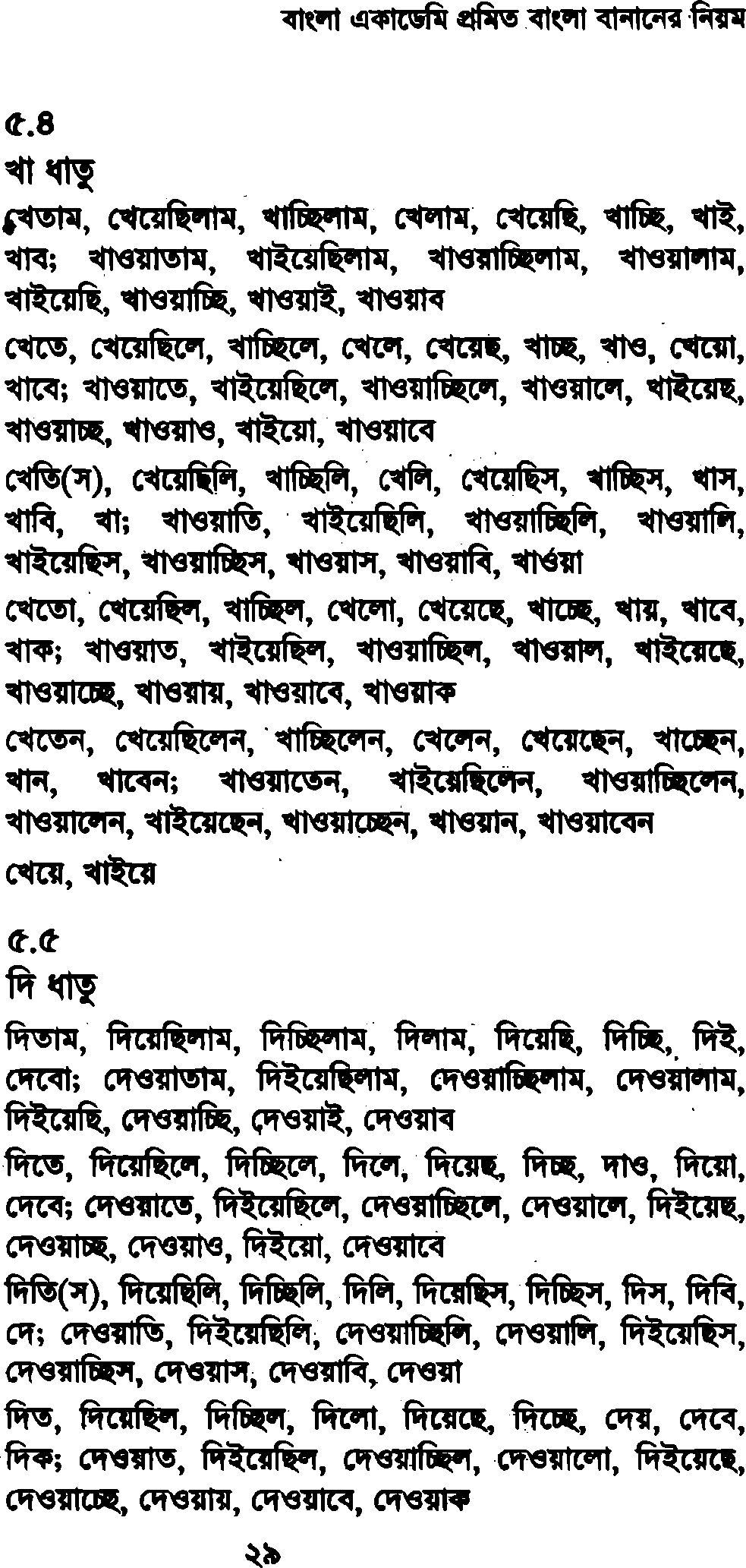 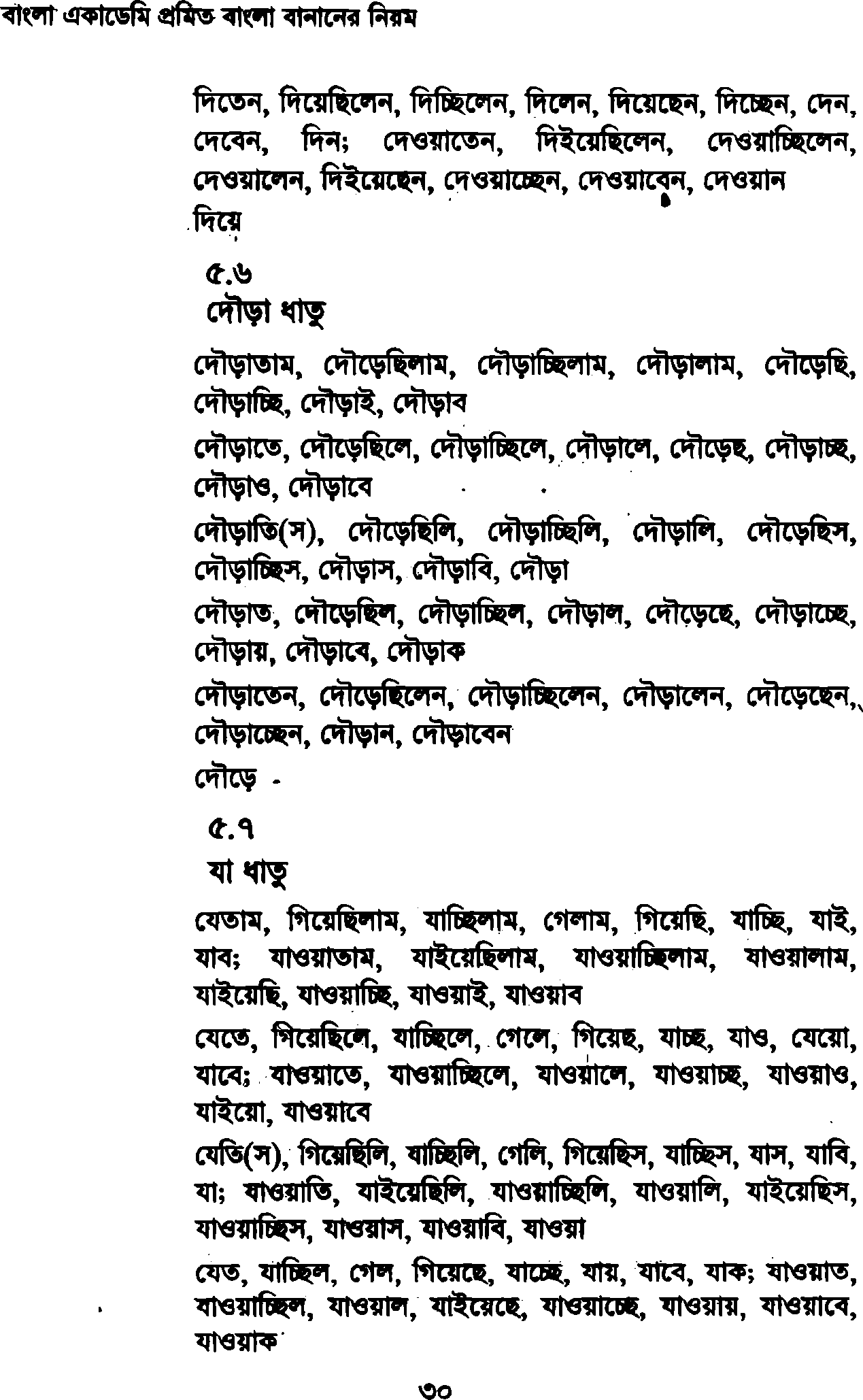 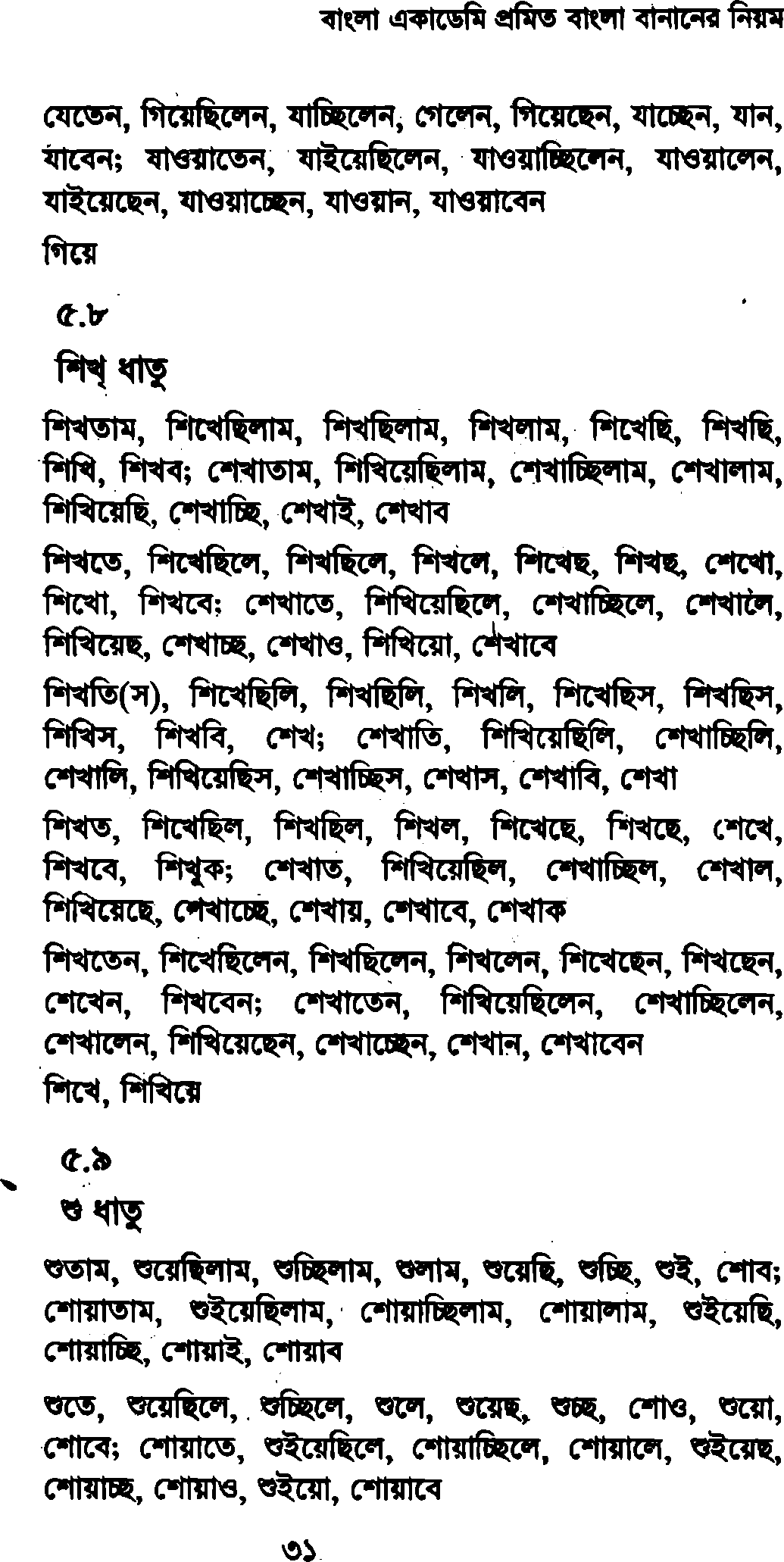 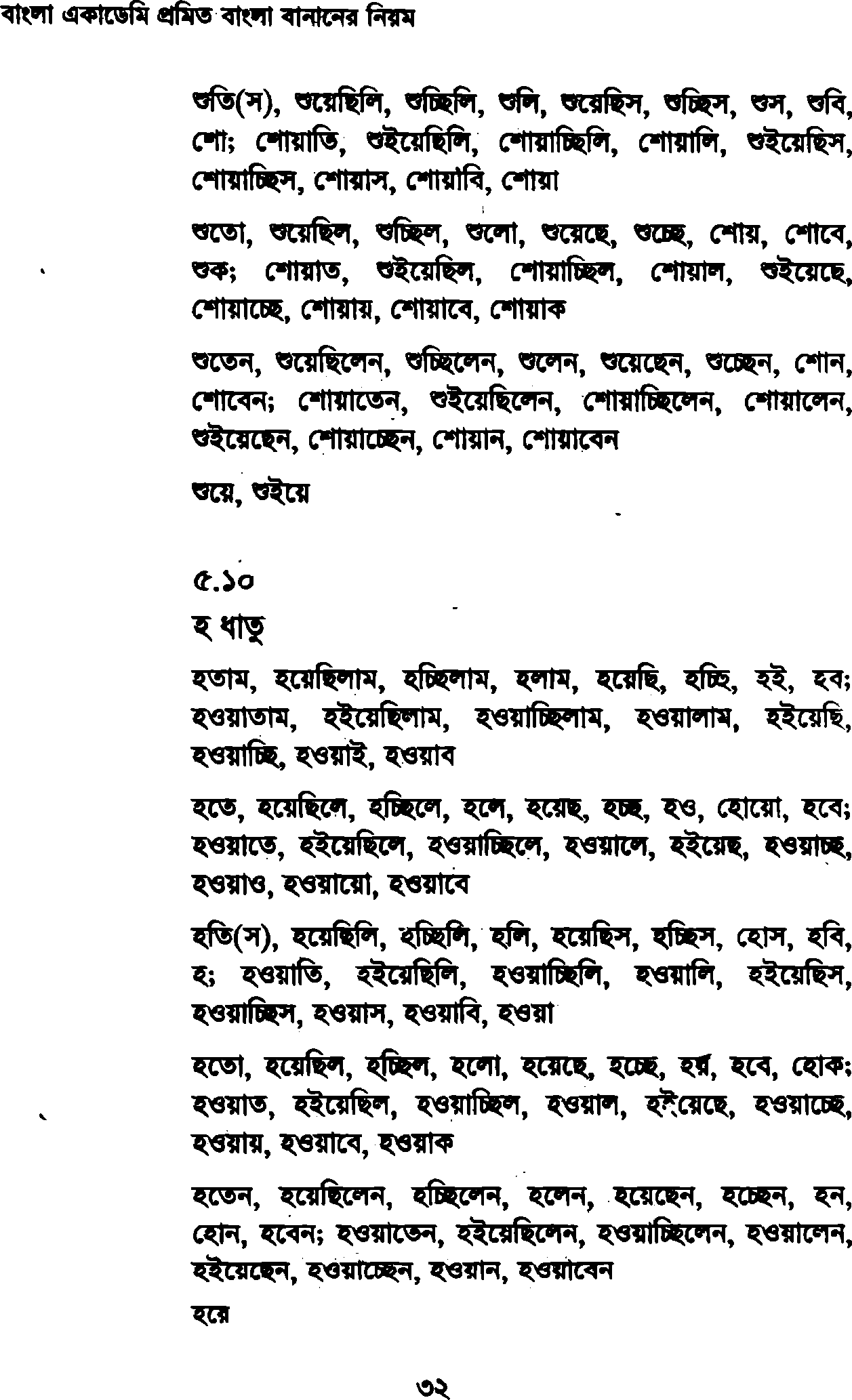 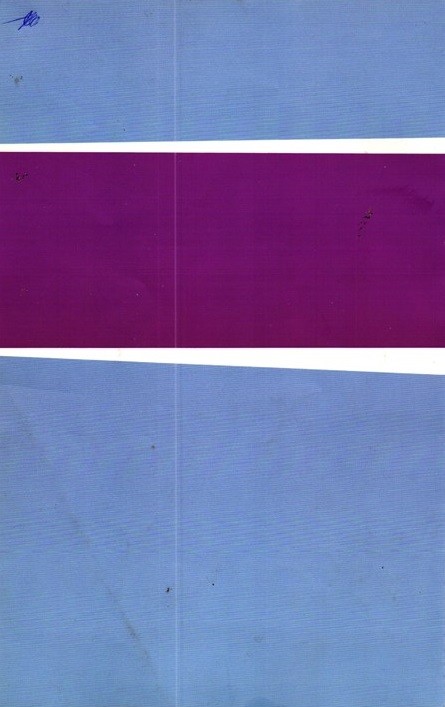 www.pathagar.com